K3 – DMilí studenti, prostudujte si následující text o reformách Alexandra II. a udělejte si do sešitu výpisky.A pak si pro opakování poslední látky vyplňte pracovní listy, nemusíte posílat, vezměte v úterý do školy.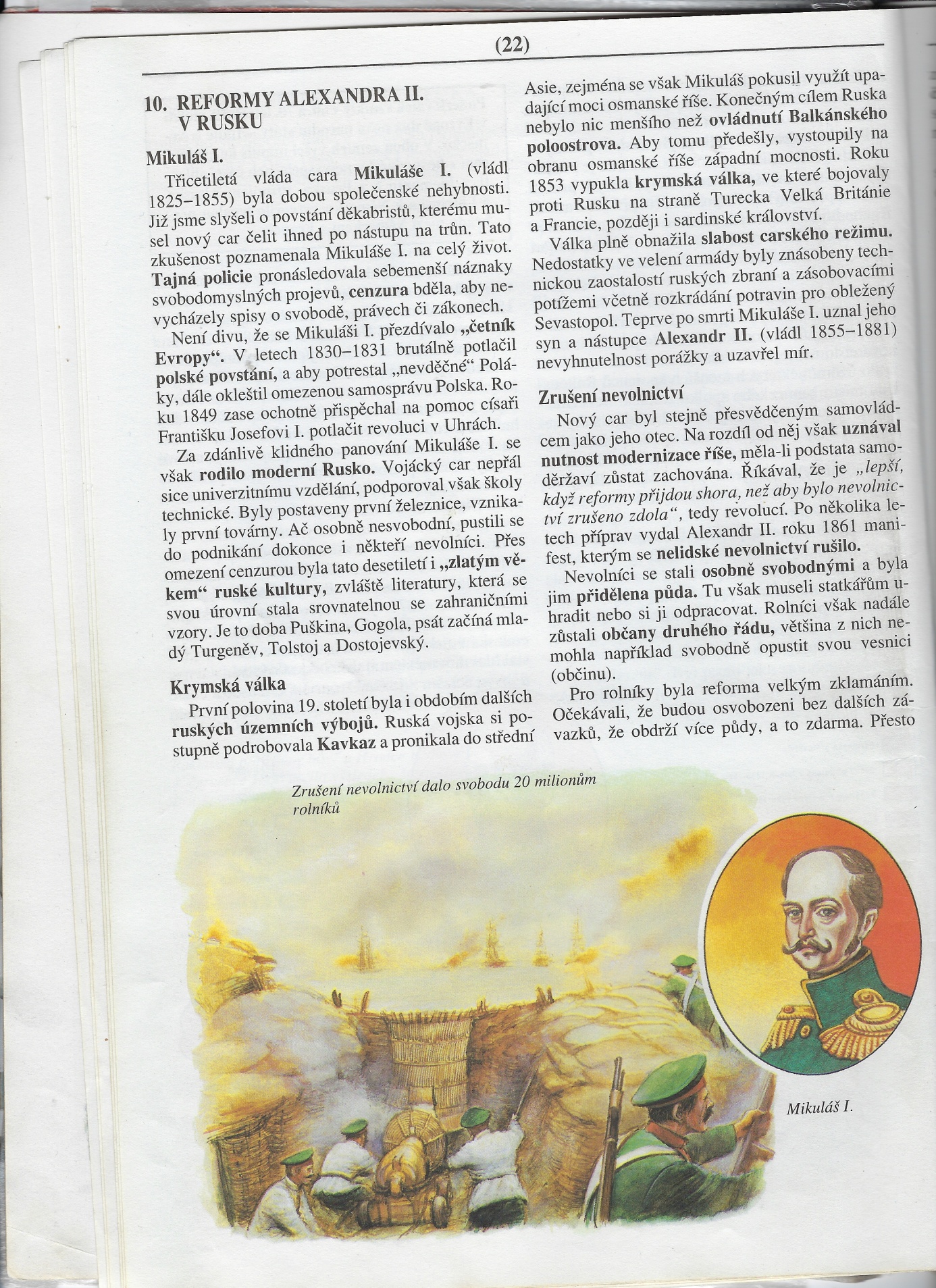 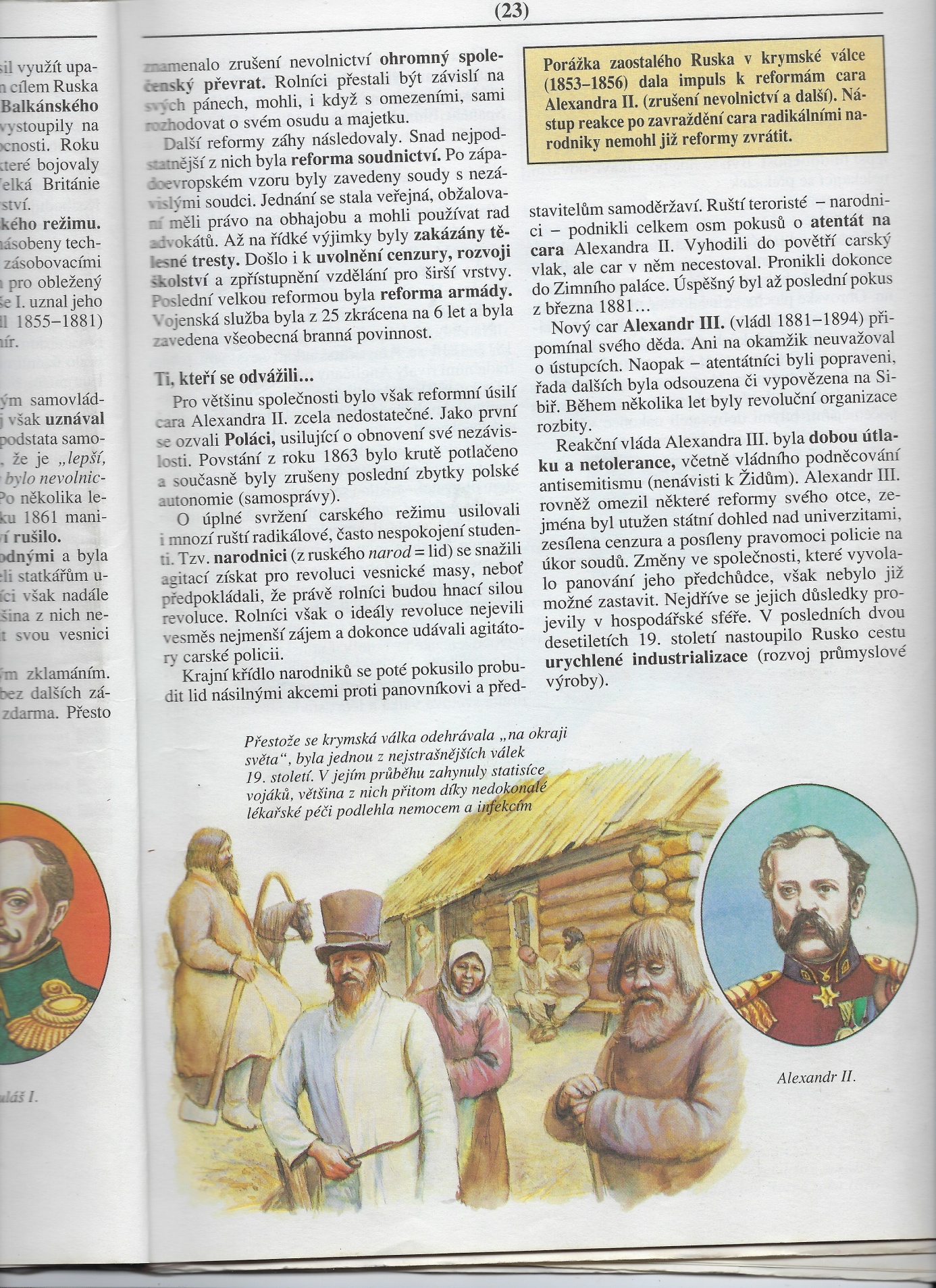 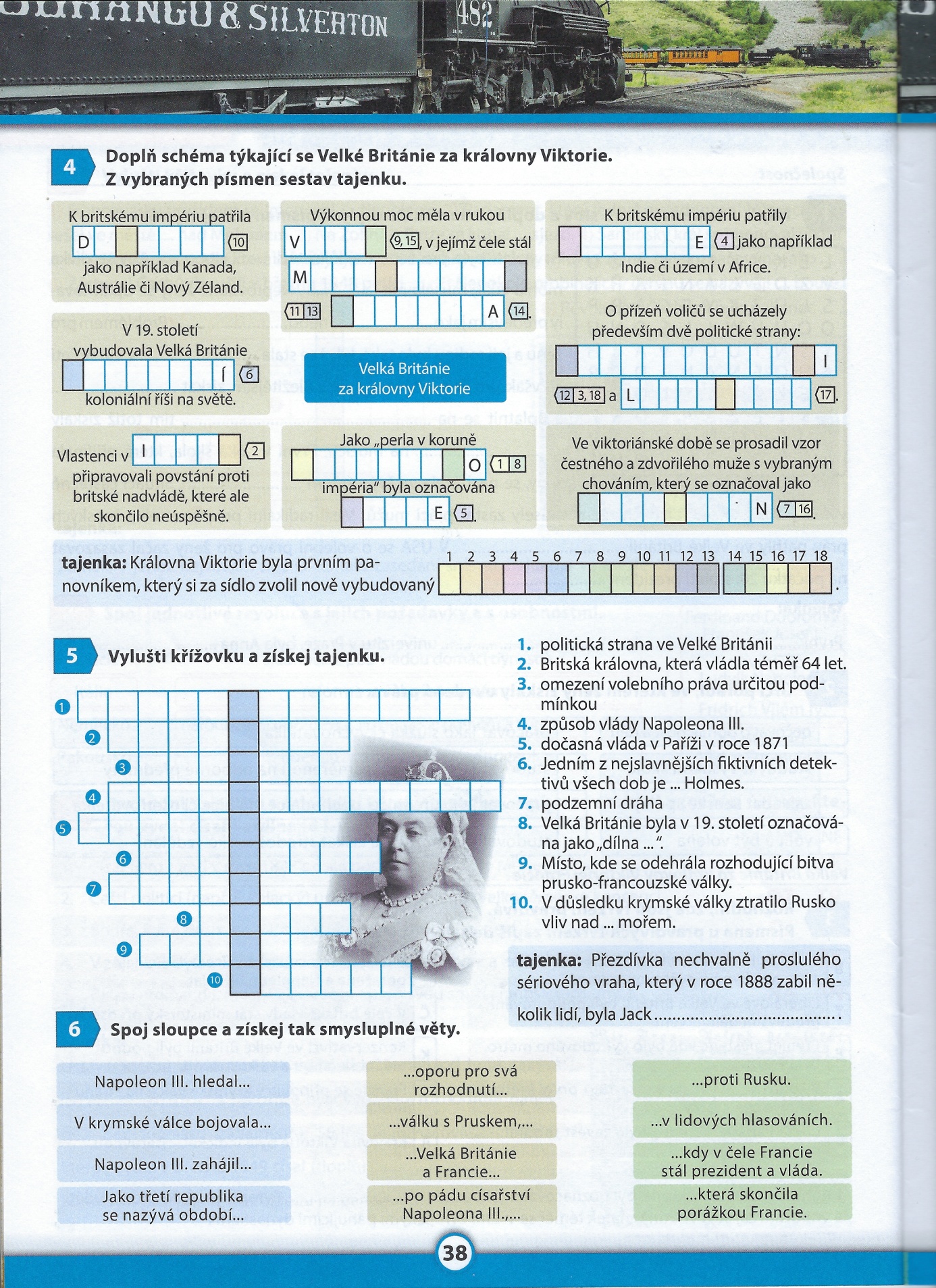 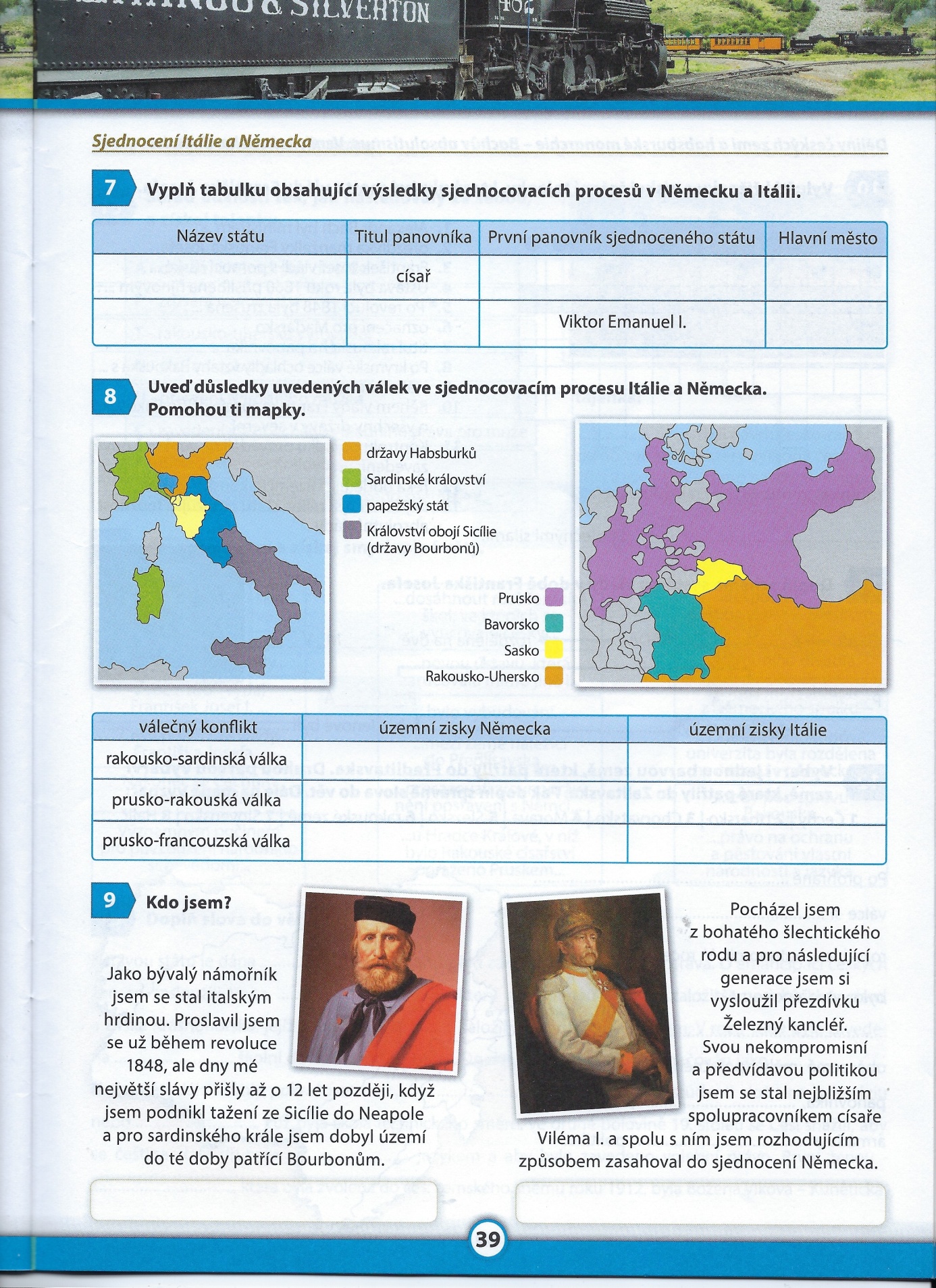 